    COLEGIO EMILIA RIQUELME                                                                      GRADO 3°  -  PERIODO IV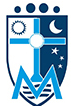     GUÍAS DE APRENDIZAJE EN CASA                                                           MATEMÁTICAS Y     SEMANA  NOVIEMBRE 9 AL 13                                                                  LENGUA CASTELLANA                                                                                                                :::::::::::::::::::::::::::::::::::::::::::::::::::::::::::::::::::::::::::::::::::::::::::::::::::::::::::::::::::::::::::::::::::::::::::::::::::::::::::::::::::::::::::::::::::NOVIEMBRE 9 LUNES – CLASE VIRTUAL DE MATEMÁTICAS (A las 12:00 m)TEMAS: DIVIDENDO DE MÁS DE TRES CIFRASDESEMPEÑOS: Resuelvo correctamente divisiones de más de tres cifras.Explicación por parte de la profesoraEn clase se resuelve la actividad propuesta por el libro pág. 154 y 155NOVIEMBRE 10 MARTES – CLASE VIRTUAL DE MATEMÁTICAS (A las 10:30 am)TEMA: FRACCIONES EQUIVALENTESDESEMPEÑOS: Identifico fracciones equivalentes.Explicación de la profesora sobre el temahttps://www.youtube.com/watch?v=2Qb-KSWuIW8https://www.youtube.com/watch?v=grvmZjAGWagEn clase realizaremos la actividad propuesta por el libro páginas 198 Y 199NOVIEMBRE 11 MIÉRCOLES – CLASE VIRTUAL DE MATEMÁTICAS (A las 9:30)TEMA: ORDEN DE LAS FRACCIONESDESEMPEÑOS: Ordeno fracciones de igual denominador.Explicación de la profesora sobre el temaEn clase realizaremos la actividad propuesta por el libro páginas 200 Y 201NOVIEMBRE 12 JUEVES – CLASE VIRTUAL DE MATEMÁTICAS (A las 9:30 am)TEMA: FRACCIÓN DE UN NÚMERODESEMPEÑOS: Identifico la fracción de un número.Explicación por parte de la profesorahttps://www.youtube.com/watch?v=oiZ9sOUqZU8En clase se resuelve la actividad propuesta por el libro pág. 202 Y 203:::::::::::::::::::::::::::::::::::::::::::::::::::::::::::::::::::::::::::::::::::::::::::::::::::::::::::::::::::::::::::::GUÍAS DE APRENDIZAJE DE LENGUA C. – SEMANA  NOVIEMBRE 9 AL 13NOVIEMBRE 10 MARTES - CLASE VIRTUAL DE LENGUA CASTELLANA (A las 12:00 m)TEMA: REPASOS SOBRE TEMAS VISTOSDESEMPEÑO: Repaso temas vistos y refuerzo conocimientos adquiridos.Actividad de clase sobre repaso de los temas vistos y en preparación al bimestral